Title and brief description 20 wordsThe SALON exhibition offered over 100 works of contemporary art for sale - artists from the West Midlands and beyond.  Works included paintings, prints, photography, sculpture, book and film.SALON was the second selling exhibition organised by New Art WM this year offering audiences a unique chance to see and buy contemporary art by a wide range of artists.TypeExhibition:  SALONYear13 November – 23 Decmber 2015Venues:Waterhall Gallery, Birmingham Museum and Art Galley.Additional information 100 wordsAll advertising for the exhibition used my art work: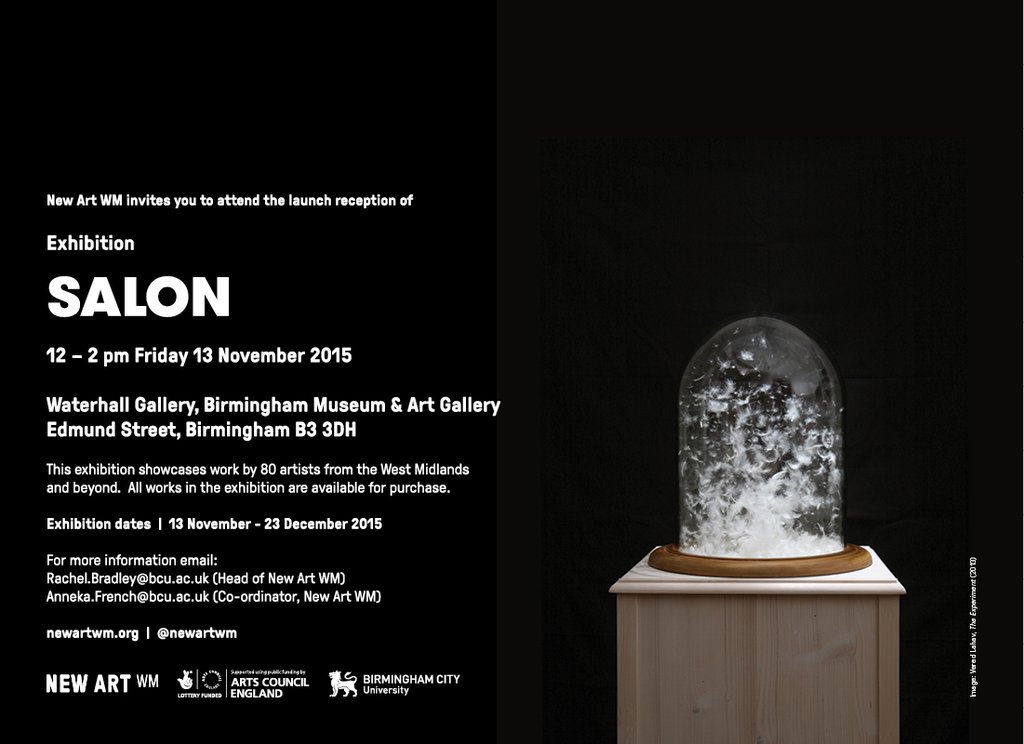 